CONTACT INFORMATION: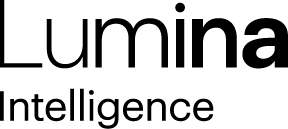 Lumina IntelligenceGiorgio Rigali07545990030Giorgio.rigali@lumina-intelligence.co.uk18 November 2020+45pp increase in operators staying open during lockdown 2.0, says Lumina IntelligenceNew research using Lumina Intelligence’s Operator Data Index indicates a 45 percentage points increase in the proportion of branded hospitality operators offering takeaway and/or delivery services during this lockdown versus the start of the March lockdown.On March 24, 2020, when the UK entered lockdown for the first time, only 19% of branded operators remained open by offering a takeaway and/or delivery service. In comparison, 64% of branded operators are offering at least one of these services in England during the current lockdown period. The below table highlights the proportion of branded operators offering takeaway and/or delivery during the current lockdown by channel:Dessert parlours and fast food operators have the highest proportion of brands continuing to offer takeaway/collection and/or delivery well placed for delivery and grab and go services with simple menus. Pub/bar restaurants have the lowest proportion of operating brands with takeaway food offerings not viable for many wet led operators.Katherine Prowse, Insight Manager at Lumina Intelligence says, “Innovation and creativity is at the heart of the hospitality industry and these figures prove that. Operators have worked tirelessly, using experience and insight to streamline their operations in order to maintain service during lockdown periods. Compared with March there has been a significant increase in the proportion of branded operators remaining operational.”Find out more about the Lumina Intelligence Operator Data Index here.ENDSReport methodologyThe Lumina Intelligence Operator Data Index is a tool that tracks the performance of hospitality operators, providing market rankings based on turnover and outlet numbers, segmented by sub-channels. Our Operator Data Index includes:Comprehensive data on 700+ leading UK hospitality operatorsAccess market rankings, sales and outlet counts and monthly analysis presentations.About Lumina IntelligenceLumina Intelligence inspires the global food and drink sector with deep, actionable insights powered by the world’s best analytics technology. Our products and services are used by the major brands and organisations in these fast moving and growing markets to support business planning, strategic marketing and new product development. With offices in London, Chicago, Montpellier, and Singapore, and local on the ground analysts across our businesses, you can trust our market knowledge. We are committed to providing all our customers with up to date accurate information to support critical decision making. Combining the expertise and experience of HIM, MCA Insight and Lumina Intelligence, we are the experts in market and consumer insight across the food & drink and nutrition markets. https://www.lumina-intelligence.com/Bakeries69%Branded restaurants68%Coffee shops/cafes65%Contemporary fast food restaurants73%Dessert parlours100%Pub/bar restaurants35%Traditional fast food restaurants71%